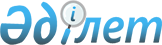 "Солтүстік Қазақстан облысы Есіл ауданы Корнеевка ауылдық округінің жергілікті қоғамдастығының бөлек жиындарын өткізу қағидаларын және жергілікті қоғамдастық жиынына қатысу үшін ауылдар мен көшелер тұрғындары өкілдерінің сандық құрамын бекіту туралы" Солтүстік Қазақстан облысы Есіл ауданы мәслихатының 2014 жылғы 27 наурыздағы № 29/180 шешіміне өзгеріс енгізу туралы
					
			Күшін жойған
			
			
		
					Солтүстік Қазақстан облысы Есіл ауданы мәслихатының 2023 жылғы 14 сәуірдегі № 3/30 шешімі. Күші жойылды - Солтүстік Қазақстан облысы Есіл ауданы мәслихатының 2023 жылғы 19 қыркүйектегі № 8-94 шешімімен
      Ескерту. Күші жойылды - Солтүстік Қазақстан облысы Есіл ауданы мәслихатының 19.09.2023 № 8-94 (алғашқы ресми жарияланған күнінен кейін күнтізбелік он күн өткен соң қолданысқа енгізіледі) шешімімен.
      Солтүстік Қазақстан облысы Есіл ауданы мәслихаты ШЕШТІ:
      1. "Солтүстік Қазақстан облысы Есіл ауданы Корнеевка ауылдық округінің жергілікті қоғамдастығының бөлек жиындарын өткізу қағидаларын және жергілікті қоғамдастық жиынына қатысу үшін ауылдар мен көшелер тұрғындары өкілдерінің сандық құрамын бекіту туралы" Солтүстік Қазақстан облысы Есіл ауданы мәслихатының 2014 жылғы 27 наурыздағы № 29/180 (нормативтік құқықтық актілерді мемлекеттік тіркеу тізілімінде № 2736 болып тіркелген) шешіміне келесі өзгеріс енгізілсін:
      осы шешімнің қосымшасы аталған шешімнің 2-қосымшасына сәйкес жаңа редакцияда жазылсын.
      2. Осы шешім алғашқы ресми жарияланған күнінен кейін күнтізбелік он күн өткен соң қолданысқа енгізіледі. Солтүстік Қазақстан облысы Есіл ауданы Корнеевка ауылдық округінің жергілікті қоғамдастығының жиынына қатысу үшін ауыл, көше тұрғындары өкілдерінің сандық құрамы
					© 2012. Қазақстан Республикасы Әділет министрлігінің «Қазақстан Республикасының Заңнама және құқықтық ақпарат институты» ШЖҚ РМК
				
      Солтүстік-Қазақстан облысы Есіл ауданымәслихатының төрағасы 

Е. Тұтқышев
Солтүстік Қазақстан облысыЕсіл ауданы мәслихатының 2023 жылғы 14 сәуірдегі № 3/30 шешіміне қосымшаСолтүстік Қазақстан облысыЕсіл ауданы мәслихатының 2014 жылғы 27 наурыздағы№ 29/180 шешіміне2-қосымша
№ р\с
Елді мекен, көшелер атауы
Өкілдер саны (адам)
1.
Корнеевка ауылының тұрғындары үшін көшелер:
1.1.
Целинная
1
1.2.
Партизанская
1
1.3.
Степная
1
1.4.
Комсомольская
1
1.5.
Пушкин
1
1.6.
Мағжан Жұмабаев
1
1.7.
Строителей
1
1.8.
Набережная
1
1.9.
Индустриальная
3
1.10.
Новая
1
1.11.
Транспортная
1
1.12.
Cабита Муканова
1
1.13.
Абай
3
1.14.
Московская
1
1.15.
Урожайная
2
1.16.
Молодежная
1
1.17.
Шоқан Уәлиханов
2
1.18.
А.М. Ершов
3
1.19.
Комарова
3
1.20.
Жеңіс
2
1.21.
Жәлел Қизатов
1
1.22.
Озерная
1
1.23.
Октябрьская
1
1.24.
Достық
1
1.25.
Бабкина
1
1.26.
Северная
1
1.2.7
Интернациональная
1
1.28.
Кооперативная
1
2.
Советское ауылының тұрғындары үшін
3
3.
Новоузенка ауылының тұрғындары үшін
1
4.
Леонидовка ауылының тұрғындары үшін
1